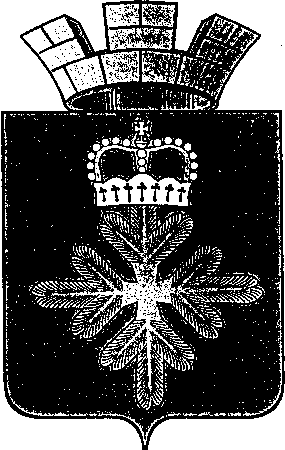 ПОСТАНОВЛЕНИЕ_______АДМИНИСТРАЦИИ ГОРОДСКОГО ОКРУГА ПЕЛЫМВ соответствии с решением Думы городского округа Пелым от 28.05.2020 № 20/36 «О внесении изменений в решение Думы городского округа Пелым от 23.12.2019 № 56/33 «Об утверждении бюджета городского округа Пелым на 2020 год и плановый период 2021-2022 годов»», с Порядком формирования и реализации муниципальных программ в городском округе Пелым, утверждённым постановлением администрации городского округа Пелым от 04.10.2016 № 370, администрация городского округа Пелым ПОСТАНОВЛЯЕТ:1. Внести изменения в муниципальную программу «Развитие жилищно-коммунального хозяйства, обеспечение сохранности автомобильных дорог, повышение энергетической эффективности и охрана окружающей среды в городском округе Пелым на 2015-2021 годы», утвержденную постановлением администрации городского округа Пелым от 09.12.2014 года № 435 следующие изменения:1) в паспорте строку «Объемы финансирования муниципальной программы по годам реализации в тыс. рублей» изложить в следующей редакции:2) в приложение № 2 муниципальной программы внести следующие изменения:в строке 1 графы 3 число «246605,939» заменить числом «244353,870»;в строке 1 графы 9 число «48635,800» заменить числом «46383,731»;в строке 4 графы 3 число «210083,929» заменить числом «207831,860»;в строке 4 графы 9 число «48635,800» заменить числом «46383,731»;в строке 6 графы 3 число «246605,939» заменить числом «244353,870»;в строке 6 графы 9 число «48635,800 заменить числом «46383,730»;в строке 10 графы 3 число «210083,929» заменить числом «207831,860»;в строке 10 графы 9 число «48635,800» заменить числом «46383,731»;в строке 47 графы 3 число «3833,588» заменить числом «3432,685»;в строке 48 графы 3 число «3833,588» заменить числом «3432,685»;в строке 55 графы 3 число «4418,877» заменить числом «4017,974»;в строке 47 графы 9 число «537,300» заменить числом «136,397»;в строке 48 графы 9 число «537,300» заменить числом «136,397»;в строке 55 графы 9 число «659,000» заменить числом «258,097»;в строке 100 графы 3 число «108743,670» заменить числом «106892,504»;в строке 100 графы 9 число «36255,000» заменить числом «34403,834»;в строке 101 графы 3 число «108743,670» заменить числом «106892,504»;в строке 101 графы 9 число «36255,000» заменить числом «34403,834»;в строке 109 графы 3 число «124911,435» заменить числом «123060,269»;в строке 109 графы 9 число «39866,800» заменить числом «38015,634».2. Опубликовать настоящее постановление в информационной газете «Пелымский вестник» и разместить на официальном сайте городского округа Пелым в информационно-телекоммуникационной сети «Интернет».       3. Муниципальную программу городского округа Пелым «Развитие жилищно-коммунального хозяйства, обеспечение сохранности автомобильных дорог, повышение энергетической эффективности и охрана окружающей среды в городском округе Пелым на 2015-2021 годы» с внесёнными настоящим постановлением изменениями разместить, на официальном сайте городского округа Пелым в информационно-телекоммуникационной сети «Интернет».4. Контроль за исполнением настоящего постановления возложить на заместителя главы администрации городского округа Пелым Т.Н. Баландину.Глава городского округа Пелым                                                              Ш.Т. Алиевот 30.07.2020 № 209п. Пелым   О внесении изменений в муниципальную программу «Развитие жилищно-коммунального хозяйства, обеспечение сохранности автомобильных дорог, повышение энергетической эффективности и охрана окружающей среды в городском округе Пелым на 2015-2021 годы», утвержденную постановлением администрации городского округаПелым от 09.12.2014 года № 435Объемы финансирования муниципальной программы по годам реализации, тыс. рублейВСЕГО: 244353,870 тыс. руб., в т.ч. из средств областного бюджета всего 36 522,010 тыс. руб., в т.ч. по годам реализации программы:в 2015 году – 23 795,500 тыс. руб.;в 2016 году – 11 138,750 тыс. руб.;в 2017 году – 1 587,760 тыс. руб.;в 2018 году – 0,0 тыс. руб.;в 2019 году – 0,0 тыс. руб.;в 2020 году – 0 тыс. руб.;в 2021 году – 0 тыс. руб.из средств местного бюджета 210083,929 тыс. руб., в т.ч. по годам реализации программы:в 2015 году – 13 530,000 тыс. руб.;в 2016 году – 21 710,000 тыс. руб.;в 2017 году – 25 104,000 тыс. руб.;в 2018 году – 33 748,526 тыс. руб.;в 2019 году – 36 355,603 тыс. руб.;в 2020 году – 46 383,731 тыс. руб.;в 2021 году – 31 000,000 тыс. руб.